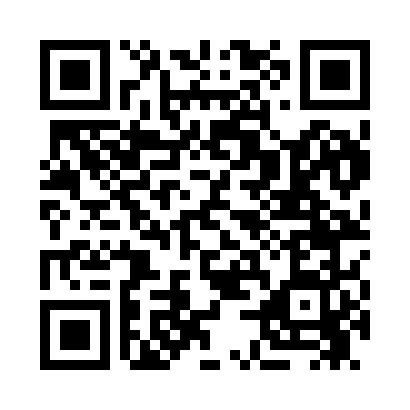 Prayer times for Speculator, New York, USAMon 1 Jul 2024 - Wed 31 Jul 2024High Latitude Method: Angle Based RulePrayer Calculation Method: Islamic Society of North AmericaAsar Calculation Method: ShafiPrayer times provided by https://www.salahtimes.comDateDayFajrSunriseDhuhrAsrMaghribIsha1Mon3:325:211:015:078:4210:312Tue3:335:211:025:078:4210:303Wed3:345:221:025:078:4210:304Thu3:355:221:025:078:4110:295Fri3:365:231:025:078:4110:286Sat3:375:241:025:078:4110:287Sun3:385:241:035:088:4010:278Mon3:395:251:035:088:4010:269Tue3:405:261:035:078:3910:2510Wed3:415:271:035:078:3910:2411Thu3:425:271:035:078:3810:2312Fri3:435:281:035:078:3810:2213Sat3:455:291:035:078:3710:2114Sun3:465:301:035:078:3710:2015Mon3:475:311:045:078:3610:1916Tue3:495:321:045:078:3510:1817Wed3:505:331:045:078:3410:1718Thu3:515:341:045:078:3410:1519Fri3:535:341:045:068:3310:1420Sat3:545:351:045:068:3210:1321Sun3:565:361:045:068:3110:1122Mon3:575:371:045:068:3010:1023Tue3:595:381:045:068:2910:0924Wed4:005:391:045:058:2810:0725Thu4:025:401:045:058:2710:0626Fri4:035:411:045:058:2610:0427Sat4:055:421:045:048:2510:0228Sun4:065:431:045:048:2410:0129Mon4:085:441:045:048:239:5930Tue4:095:461:045:038:229:5831Wed4:115:471:045:038:219:56